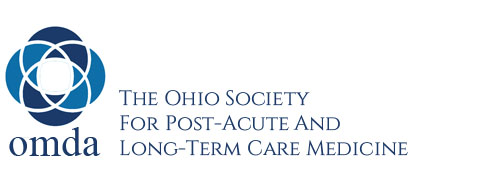 Tentative Program Schedule
5th Annual Ohio Long Term Care Symposium
OMDA Endeavors:  30 Years of Advocacy for Older Adults
Up to 12.5 CME/CEU credits available (4.5 Friday, 8 Saturday)Friday, October 21, 202212:00 – 1:00 pm	Registration Desk Open (Exhibit Hall open)


1:00 – 3:30 pm	Hospice and Palliative Care Mini-symposium3:30 – 4:00 pm	Refreshment Break (Exhibit Hall open)

4:00 – 6:00 pm	Concurrent Sessions (Clinical Track)			Focus for 2022:  OrthopedicsManagement of Common Orthopedic Issues in the NHDVT Prophylaxis Following Reconstructive Surgery Point/Counterpoint			Concurrent Sessions (Management Track)Negotiating Your Medical Director ContractDeath Certificates:  Getting to the Truth6:00 – 7:00 pm	Welcome Reception (Exhibit Hall open)


7:00 – 8:00 pm	Dinner (Product Theater)Saturday, October 22, 2022
7:30 – 8:30 am	OMDA Membership Meeting (Breakfast-served)			Non-members:  Breakfast supplied
			Exhibit Hall open
8:30 – 9:00 am	General Session – AMDA Update
			
9:00 – 10:30 am	General Session – Research Update/Fellows Forum

			10:30 - 11:00 am	Refreshment Break with Exhibitors11:00 – 12:00 pm	Keynote Session:  Promoting and Implementing the Principles of Diversity, Equity, and Inclusion (DEI) in PALTC
12:00  - 1:00 pm	Aphasia:  How to Improve Communication
1:00 – 2:00 pm	Lunch (Product Theater)
			Exhibit Hall Open
2:00 – 3:00 pm	Diabetes Management in LTC
3:00 – 4:00 pm	Hyponatremia:  Assessment and management 
4:00 – 4:30 pm	Refreshment Break
4:30 – 6:30 pm	General Session – COVID-19 Panel Discussion
Adjourn General Meeting 